29.5.3	Physics Paper 3 (232/3)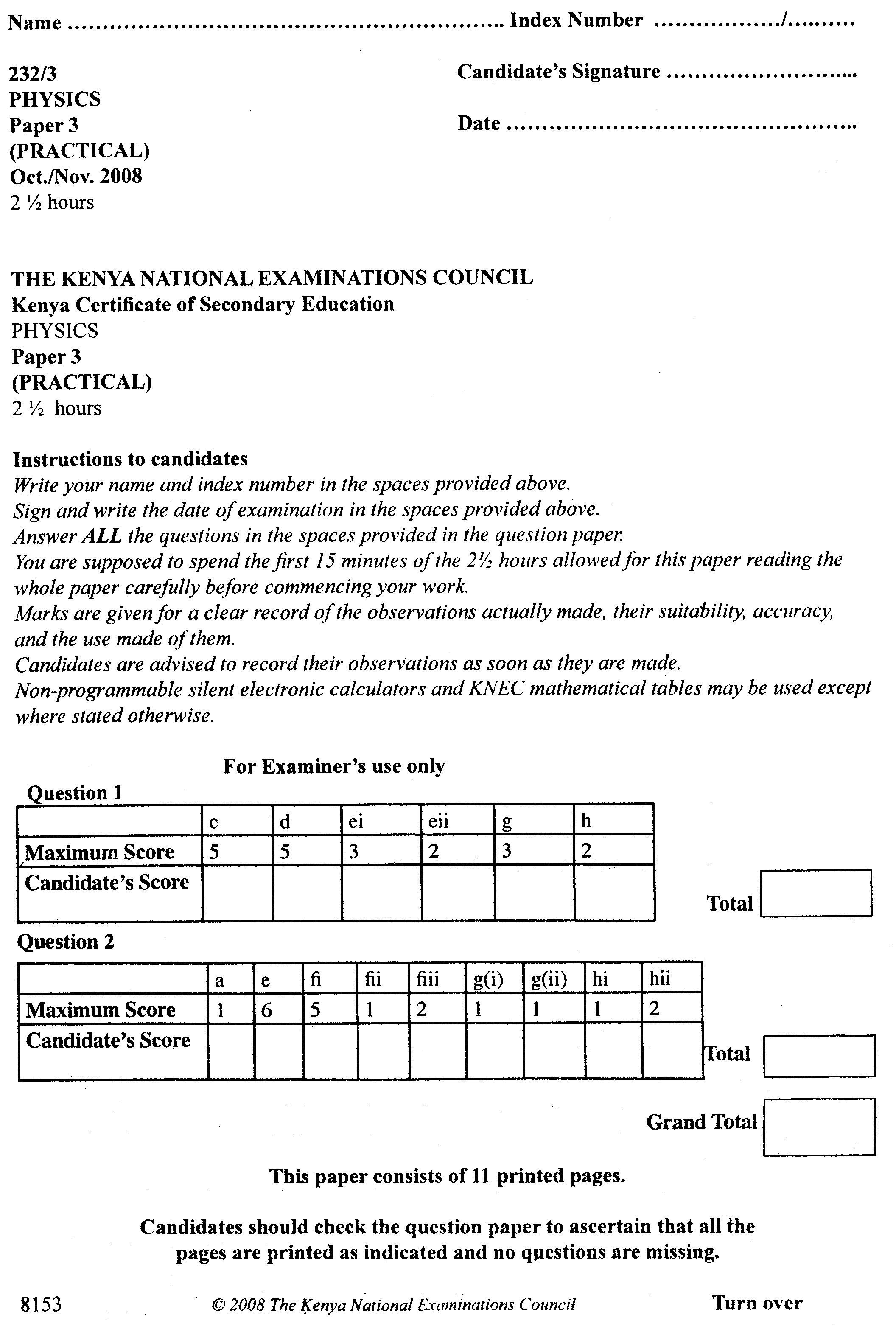 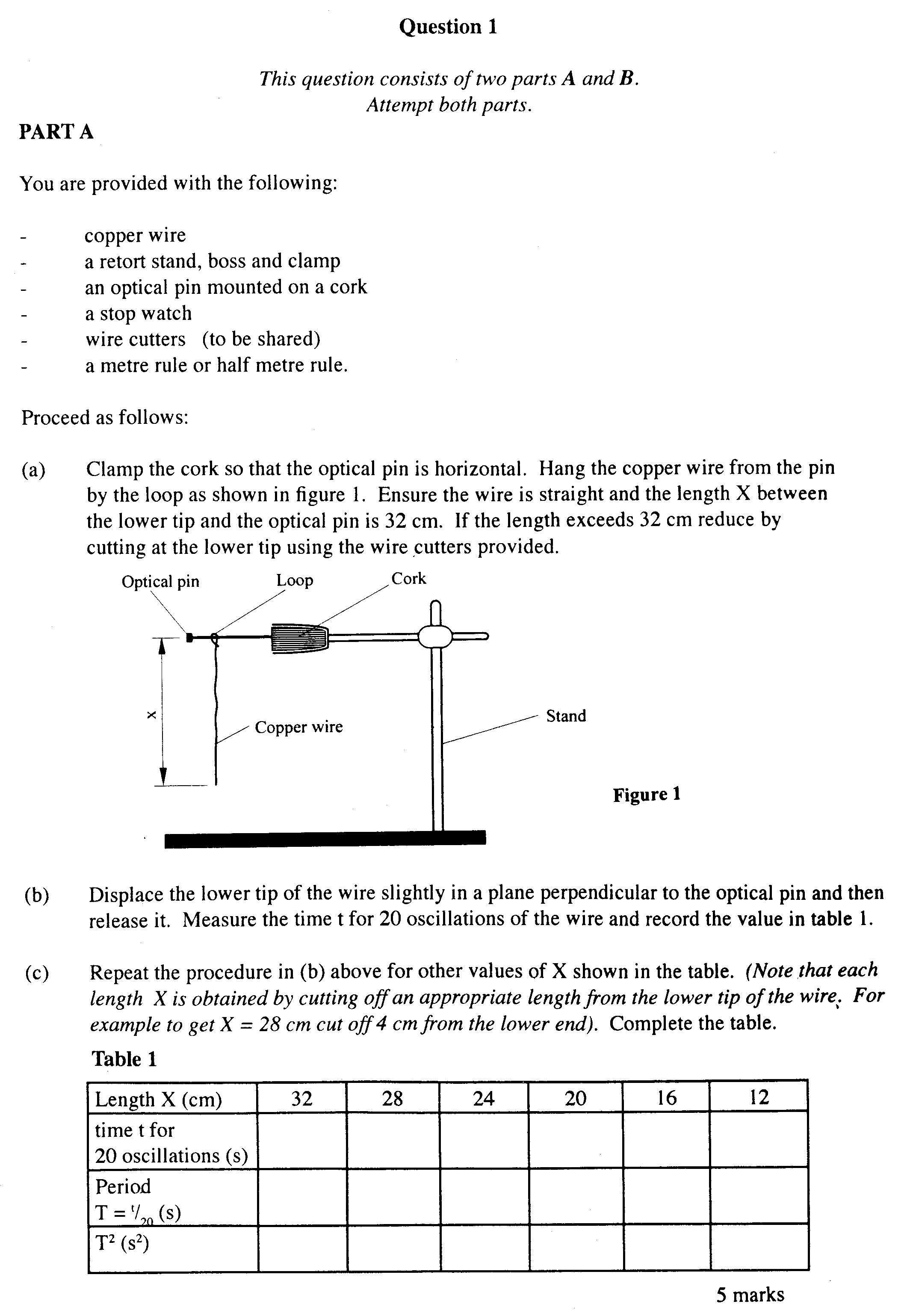 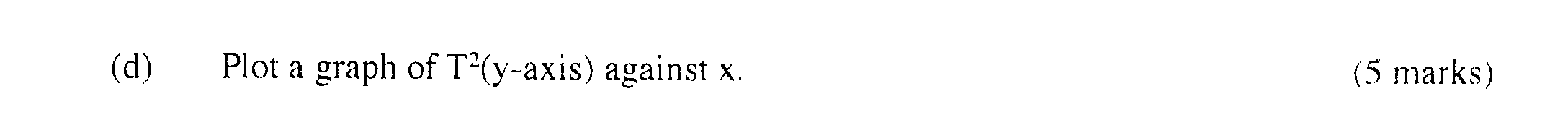 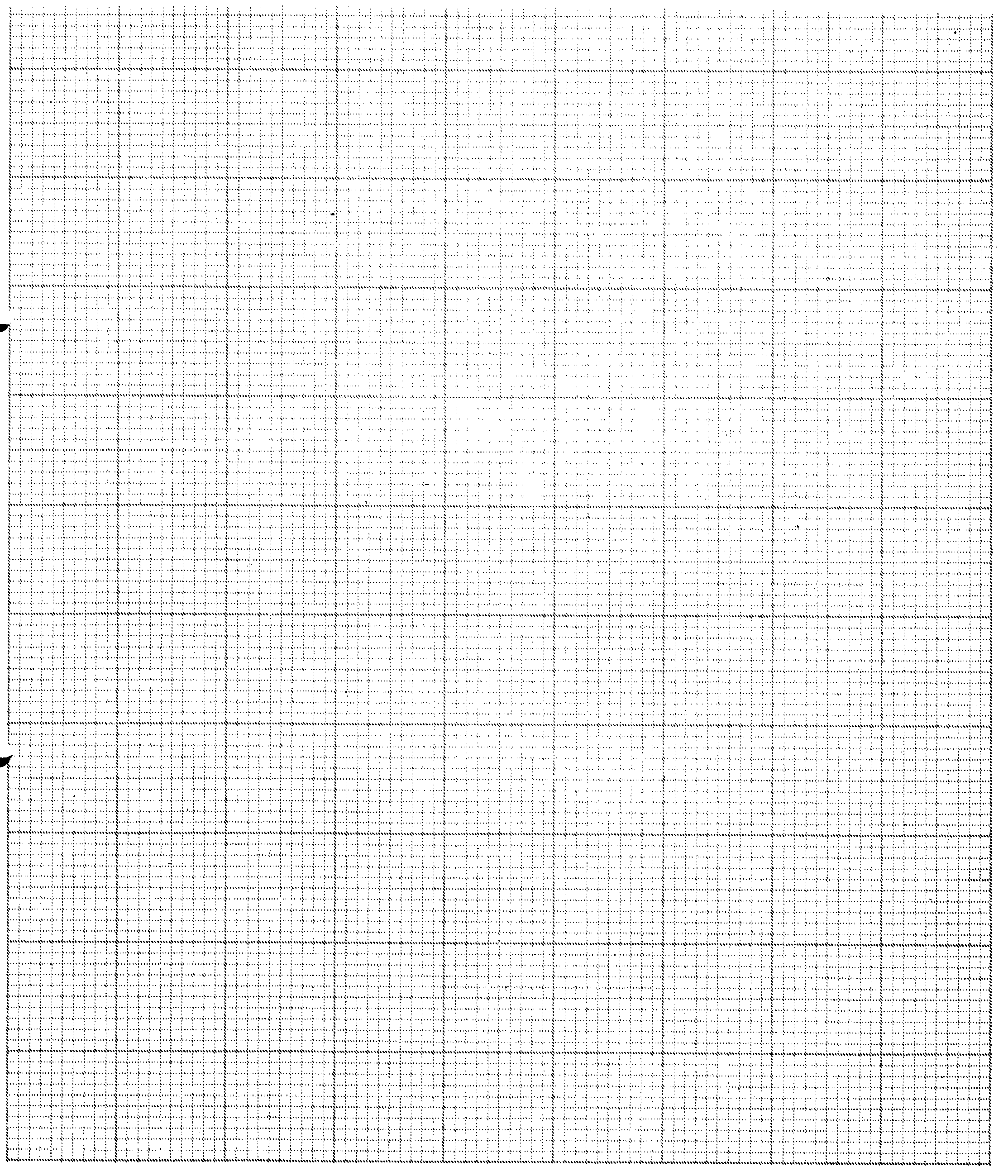 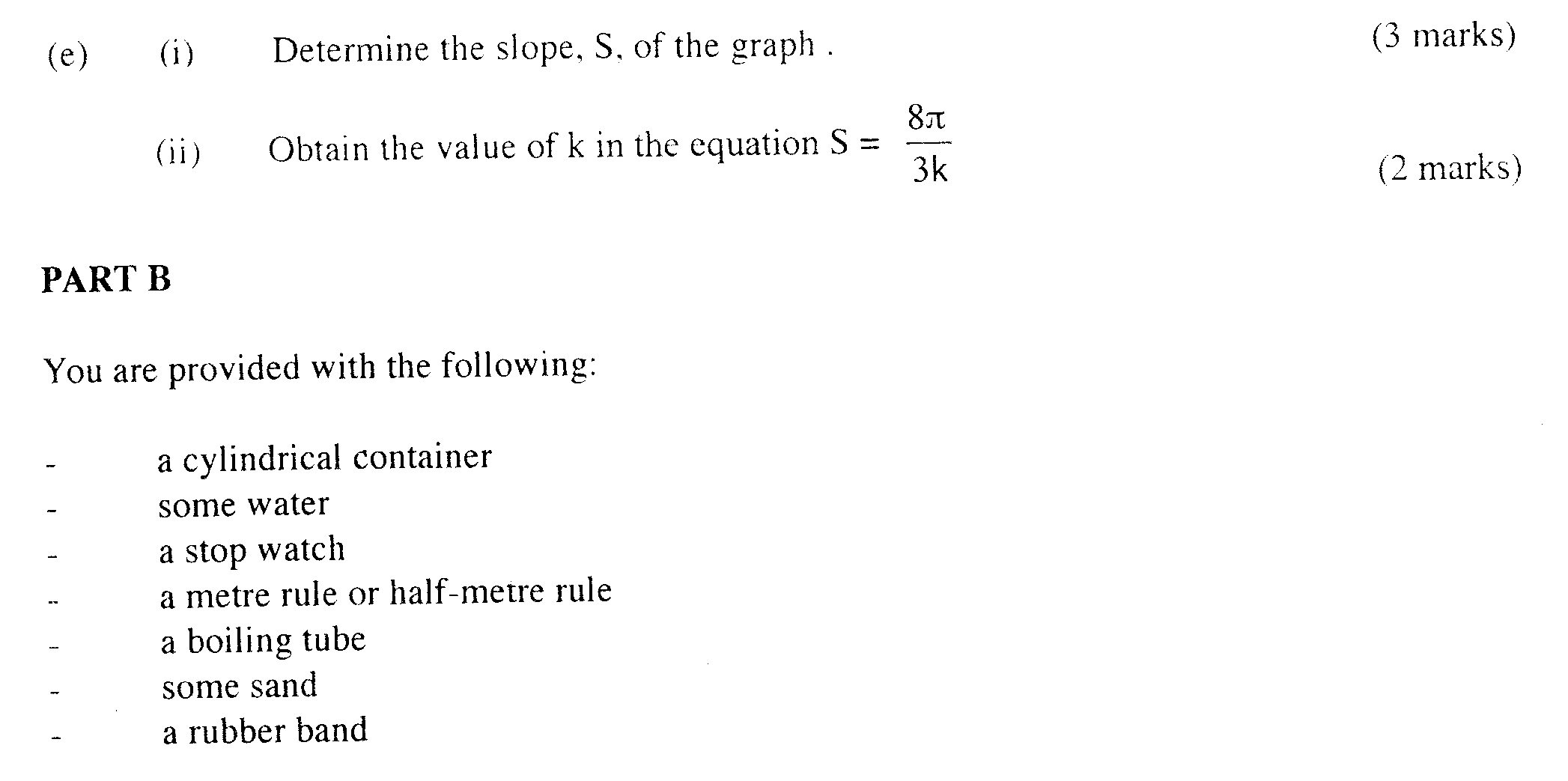 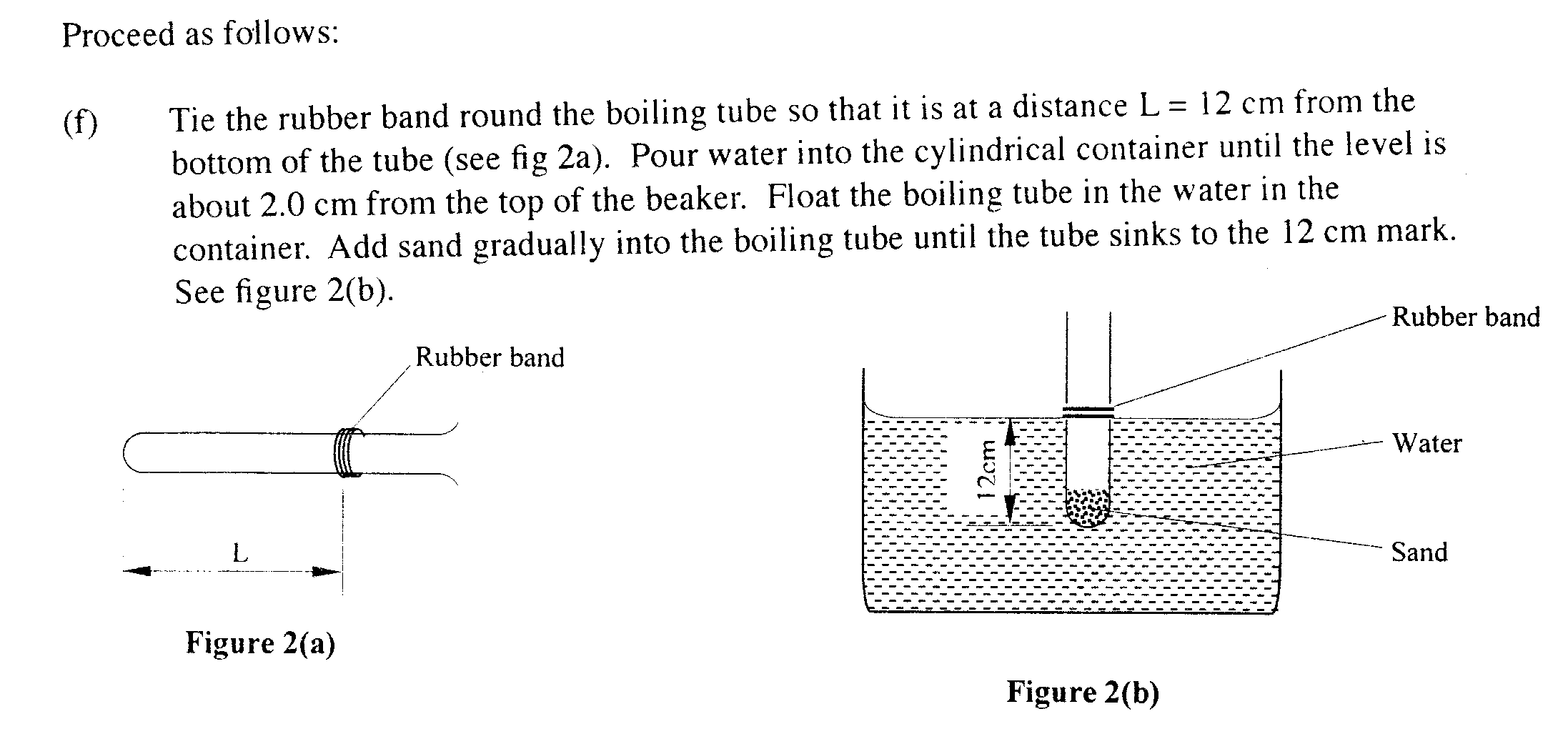 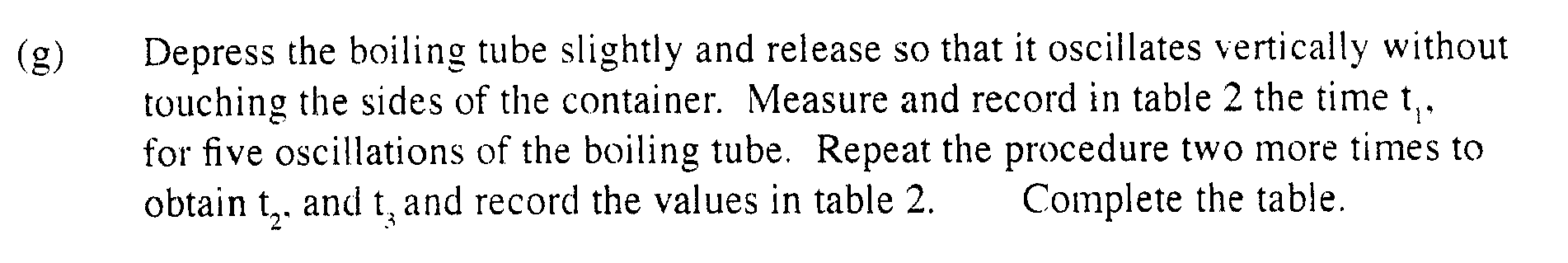 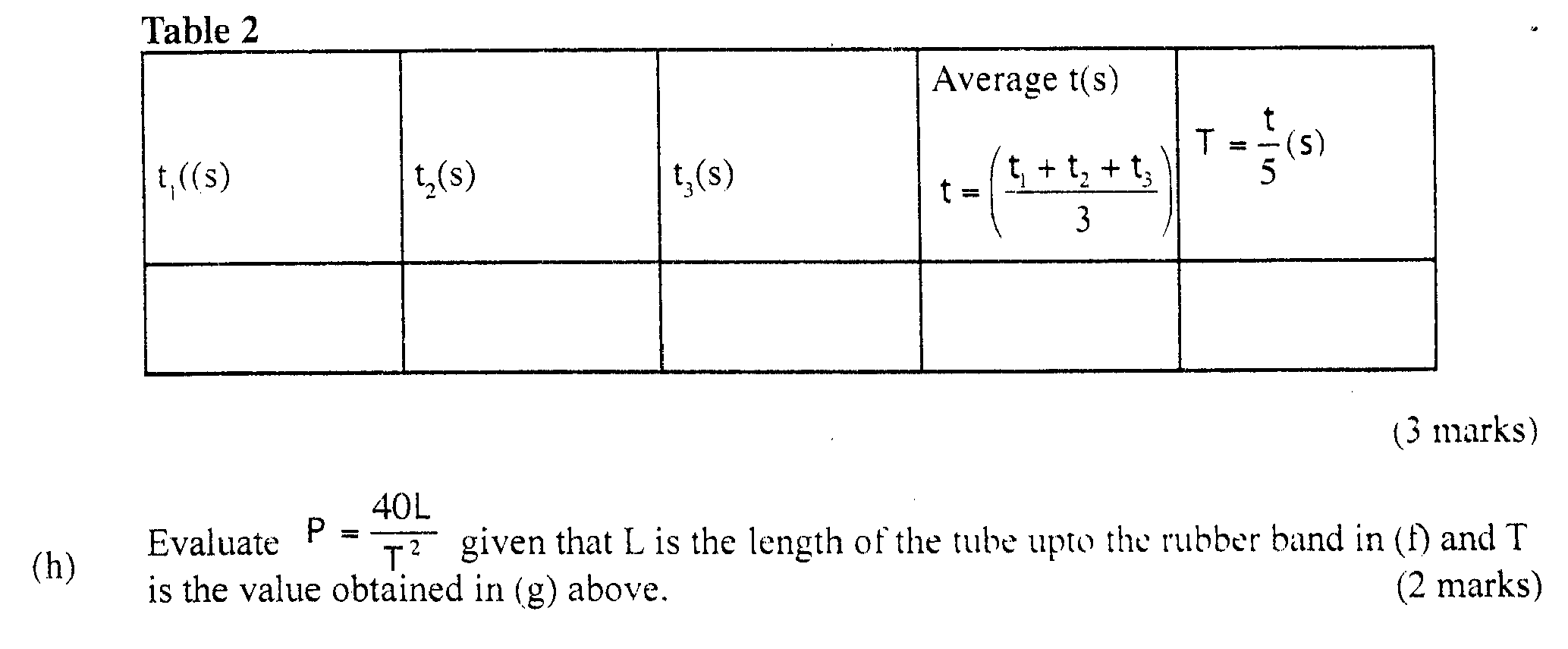 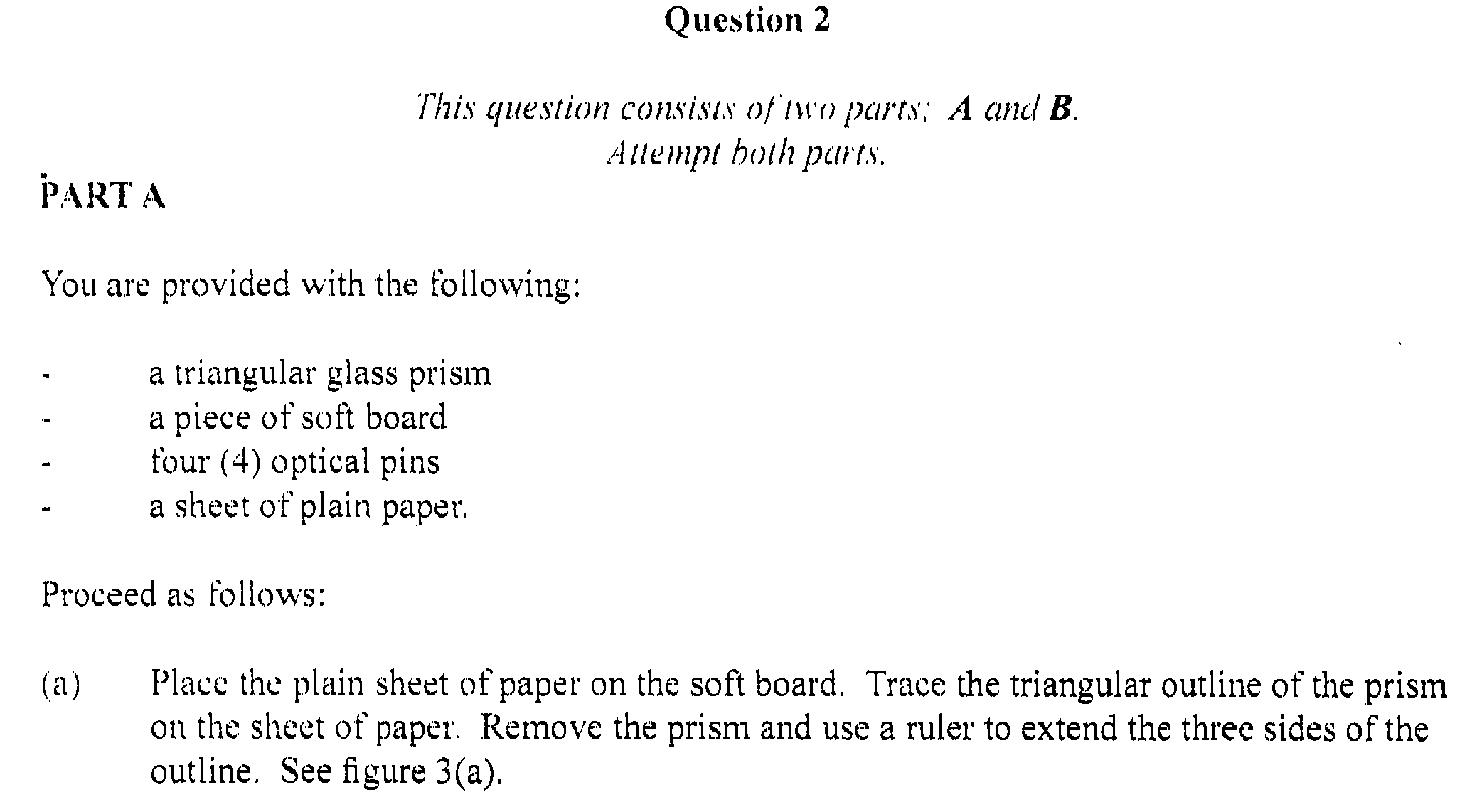 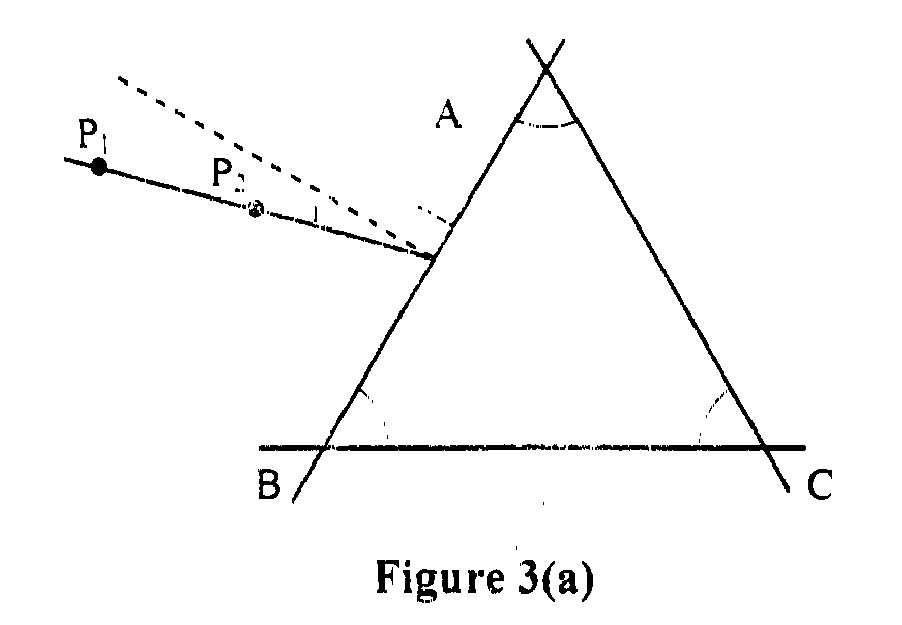 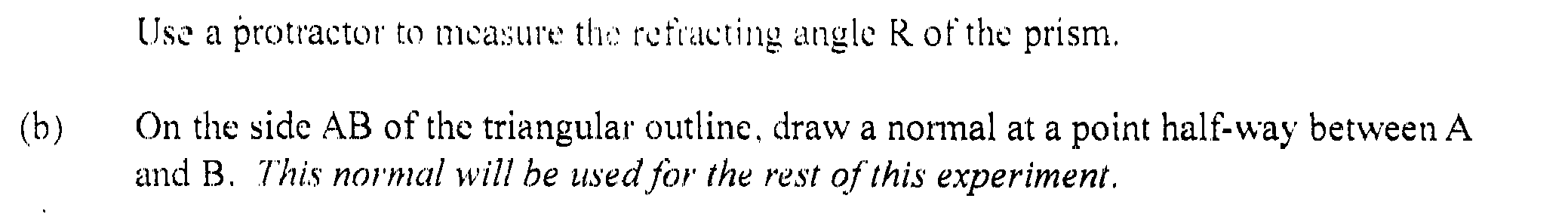 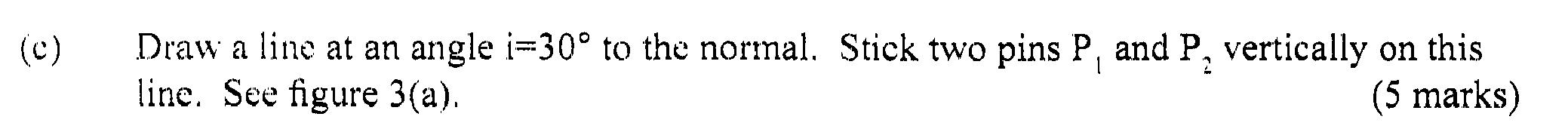 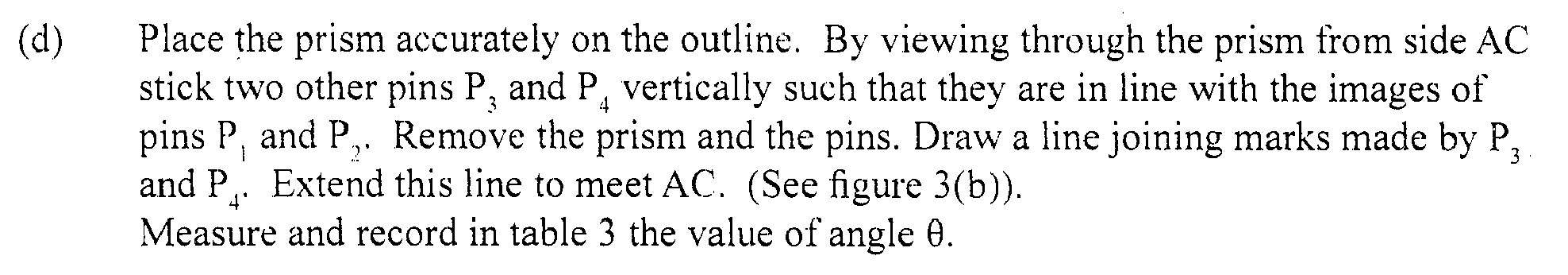 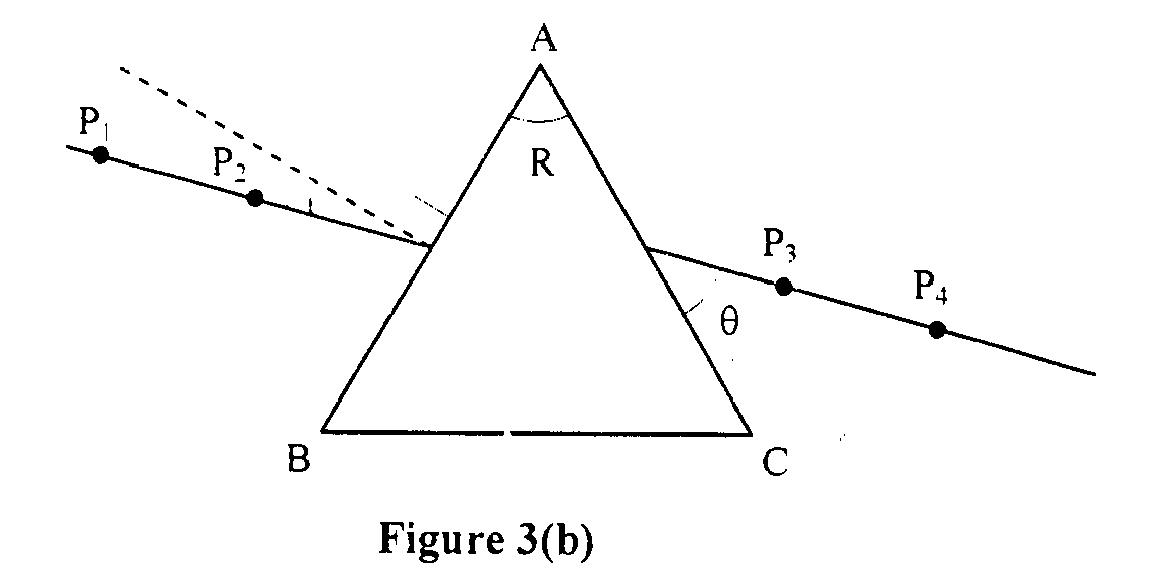 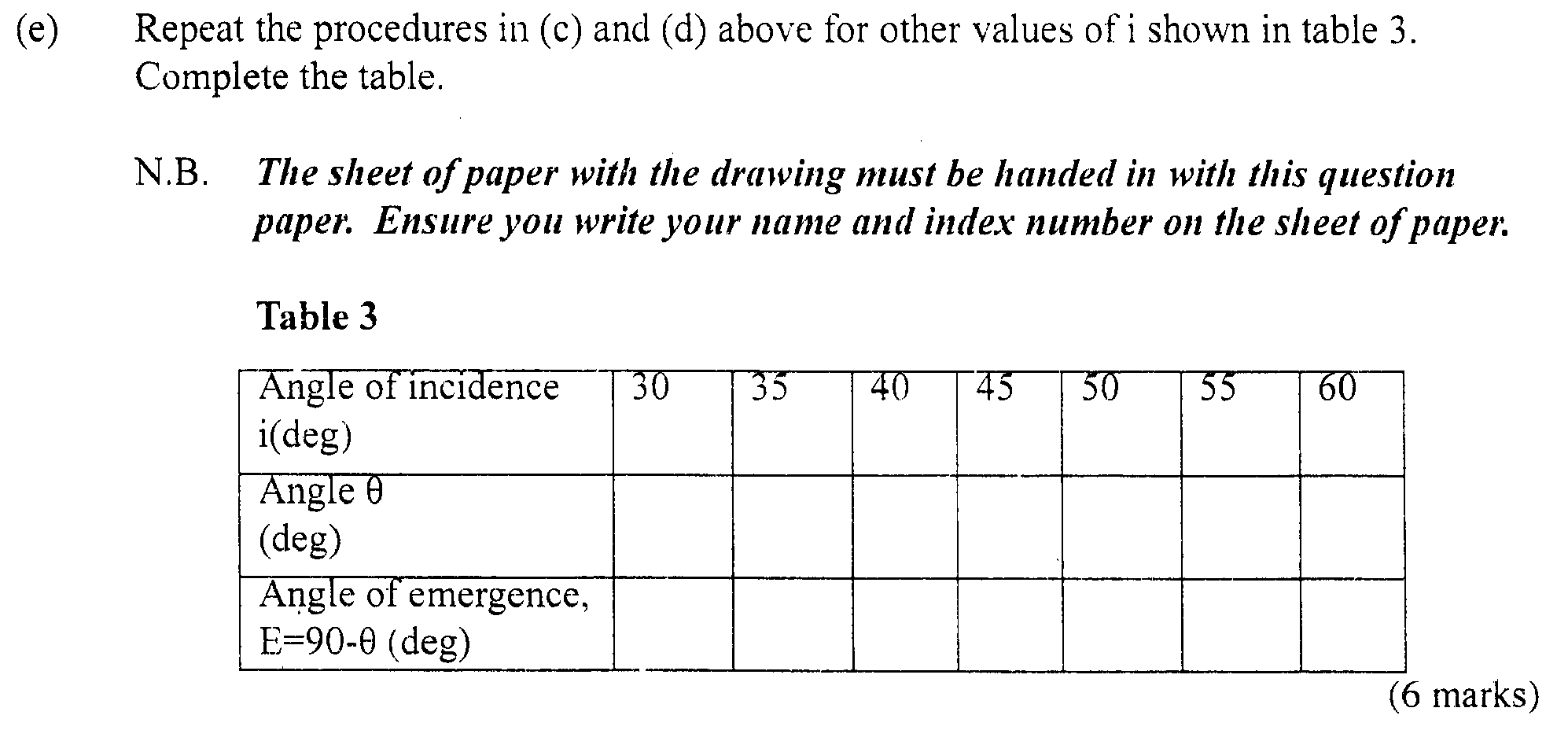 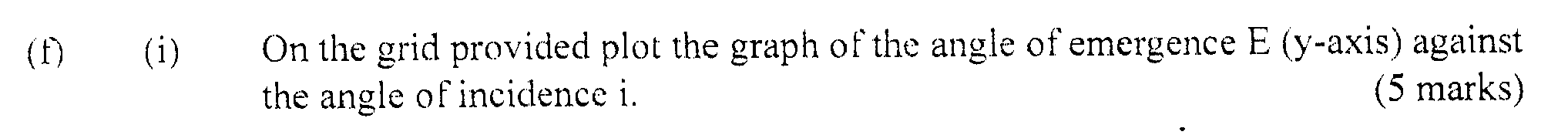 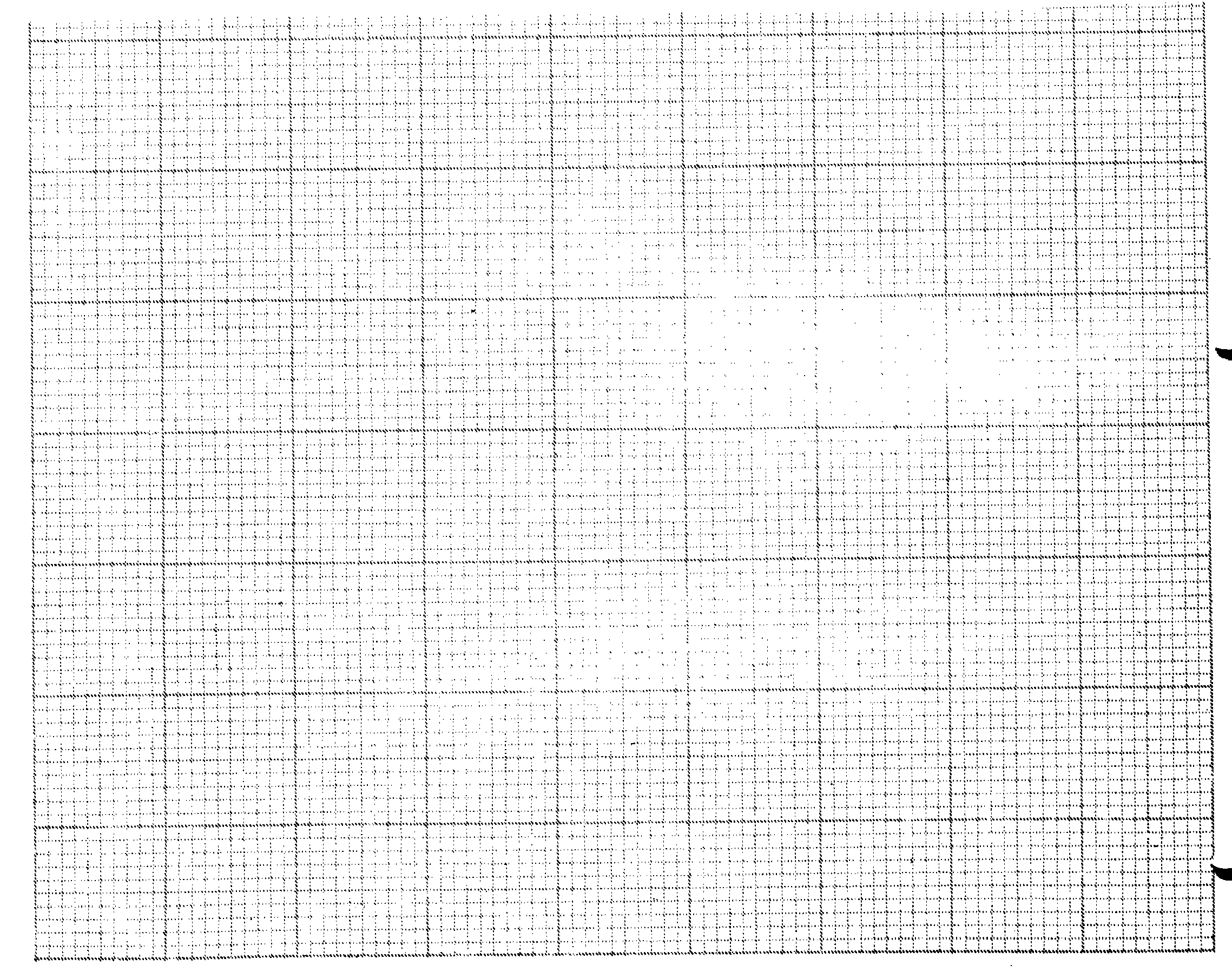 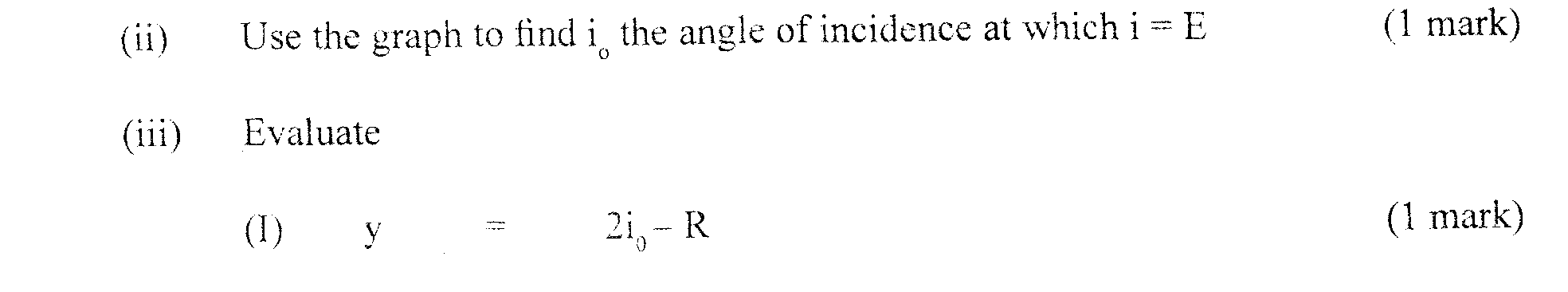 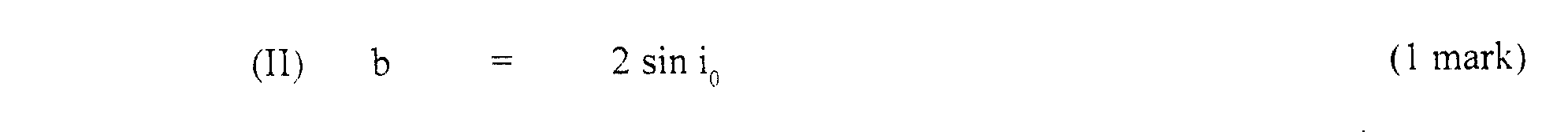 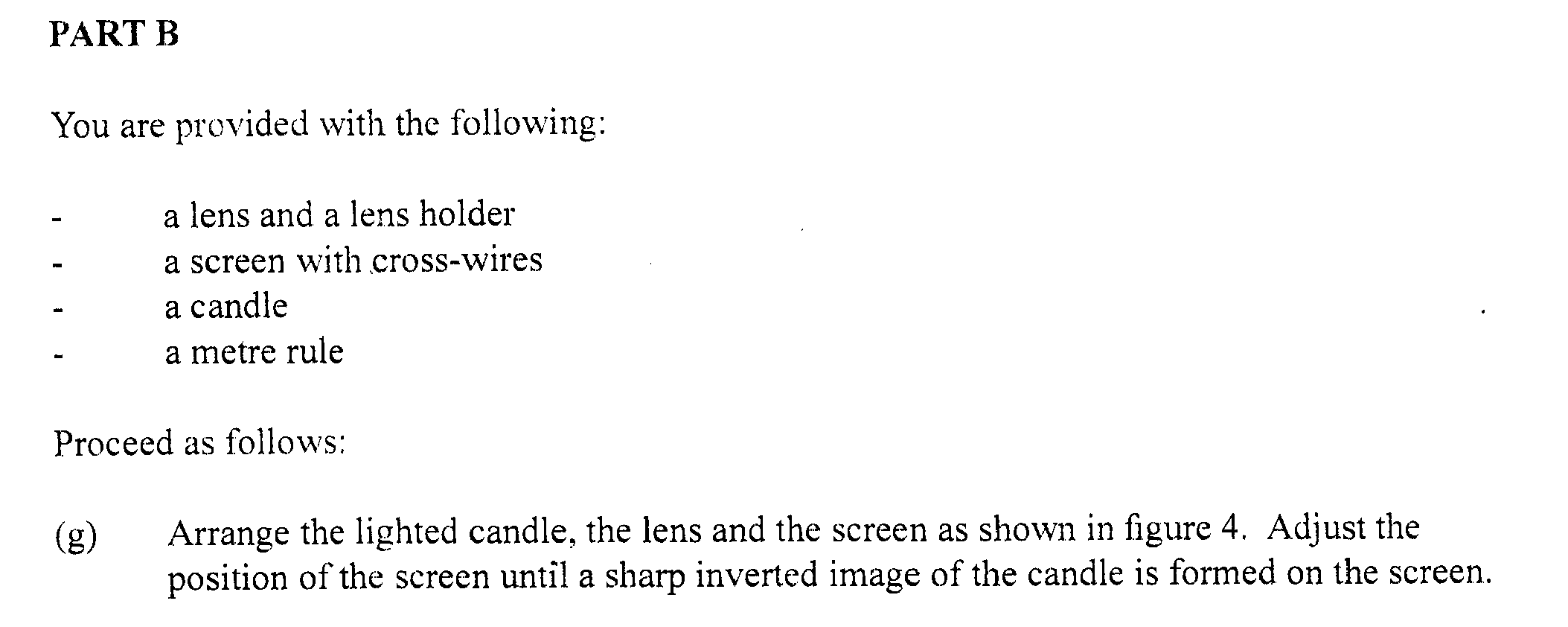 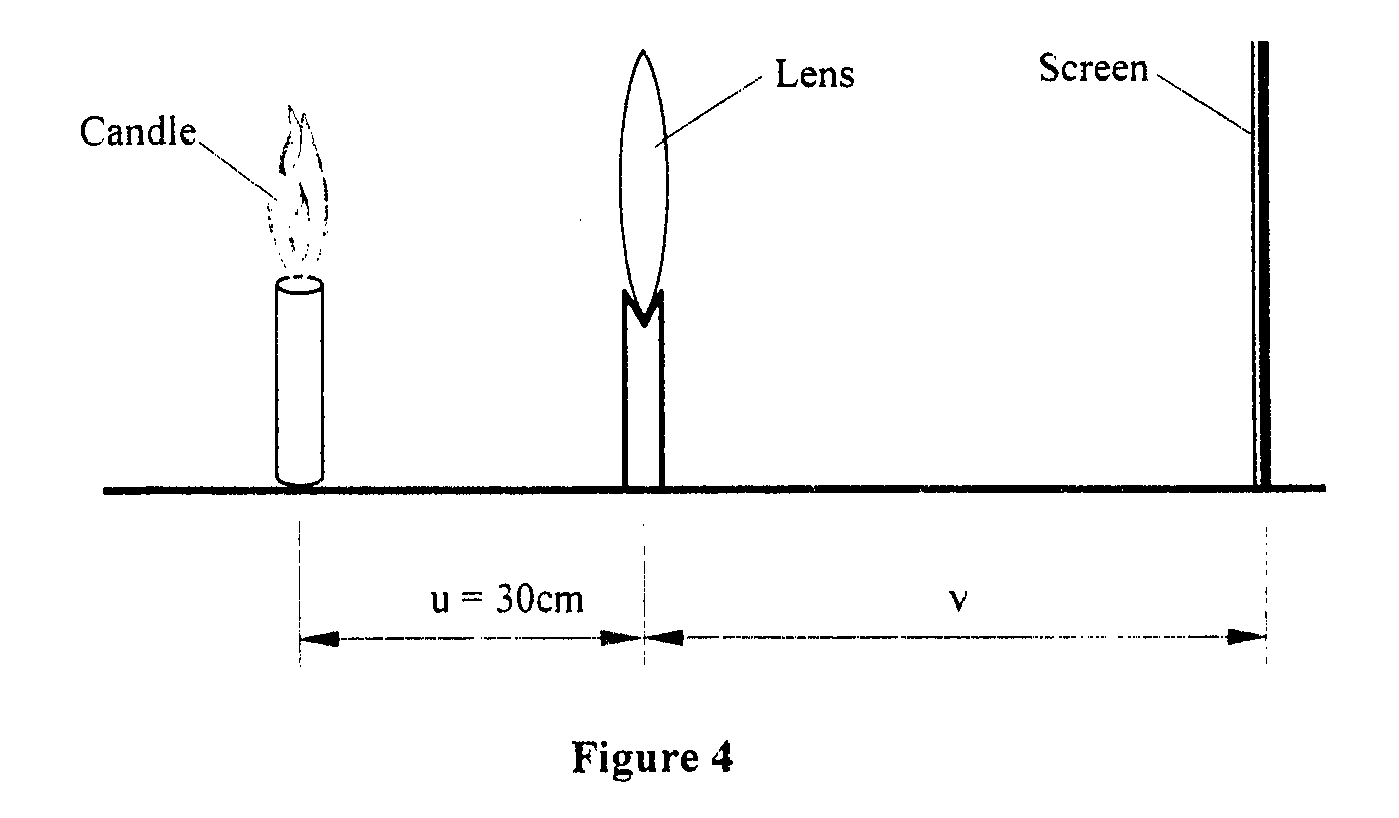 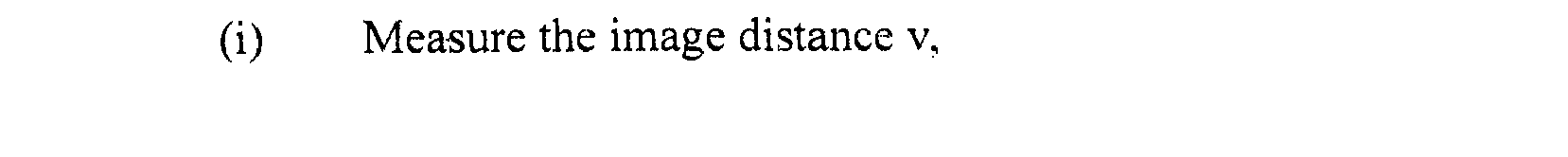 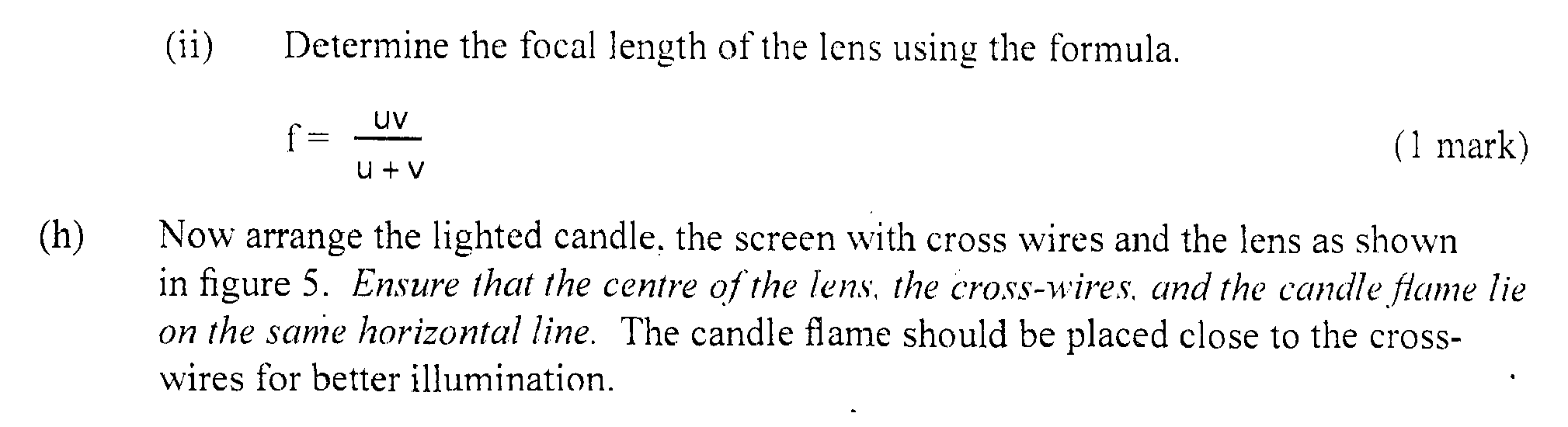 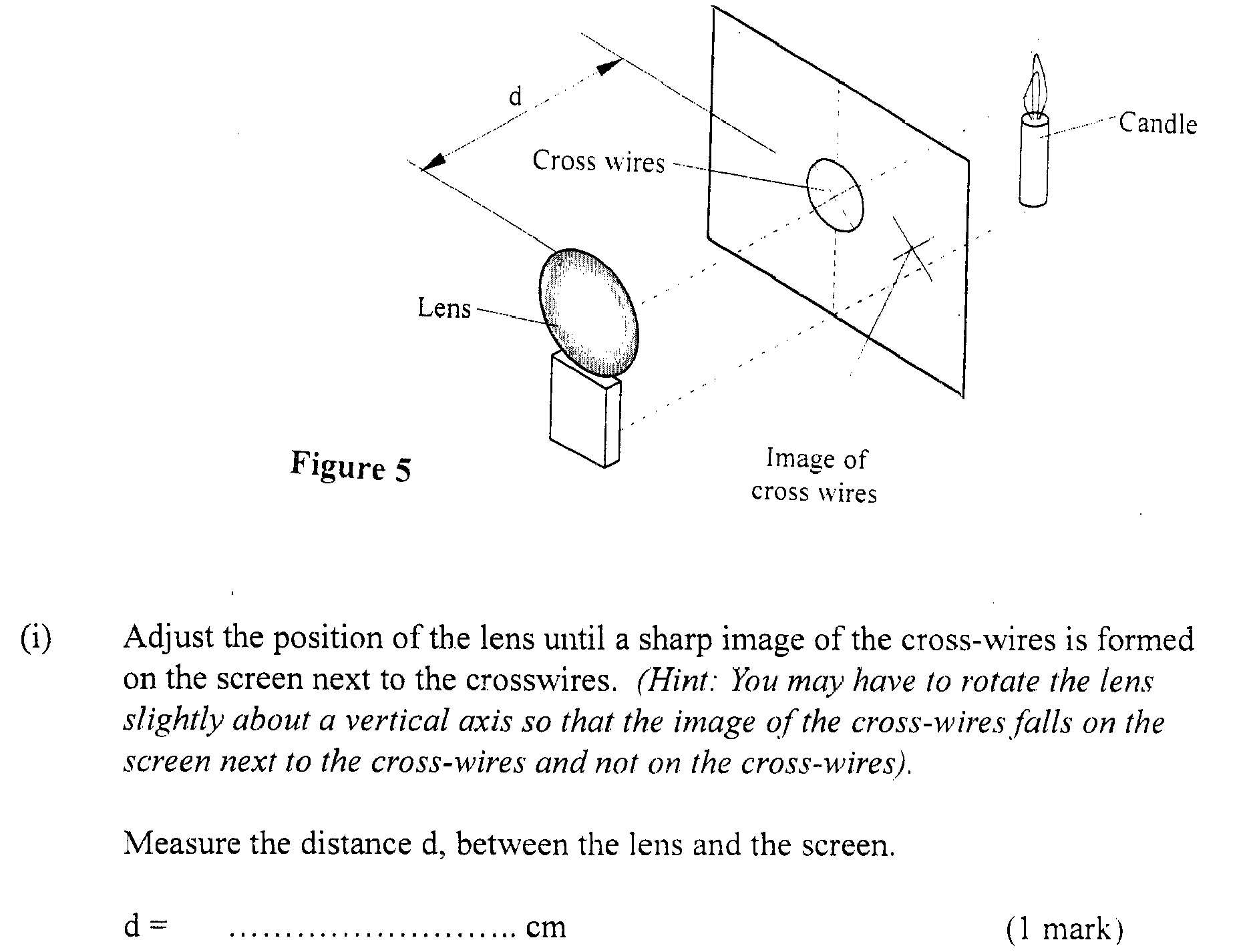 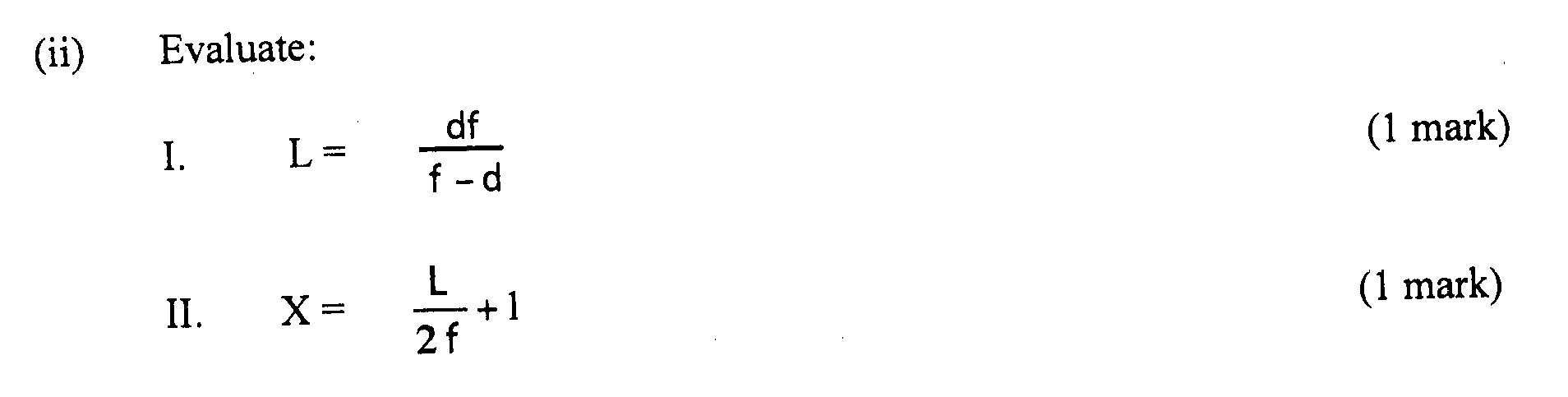 